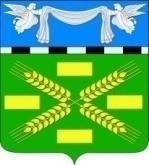 АДМИНИСТРАЦИЯ КОНОКОВСКОГО СЕЛЬСКОГО ПОСЕЛЕНИЯУСПЕНСКОГО РАЙОНАПОСТАНОВЛЕНИЕ13 марта 2015 г.								                     № 44село КоноковоОб утверждении годового отчета по реализации муниципальной целевой программы  личных подсобных хозяйств  Коноковского сельского поселения Успенского района за 2014 год        В соответствии с постановлением Администрации Коноковского сельского поселения Успенского района от 24 марта 2011 года № 56 «Об утверждении Положения о порядке разработки, утверждения и реализации ведомственных целевых программ Коноковского сельского поселения Успенского района», руководствуясь Уставом Коноковского сельского поселения Успенского района,     п о с т а н о в л я ю:            1. Утвердить годовой отчет о реализации муниципальной целевой  программы личных подсобных хозяйств Коноковского сельского поселения Успенского района за 2014 год согласно приложения.2. Обнародовать настоящее постановление в соответствии с Уставом Коноковского сельского поселения Успенского района.             3. Контроль за выполнением настоящего постановления возложить на ведущего специалиста (специалист по сельскому хозяйству и ведению личных подсобных хозяйств) Картышкину Д.С.4. Постановление вступает в силу со следующего дня, после дня его официального обнародования.Глава Коноковского сельского поселения Успенского района					Н.Д. ЕлисеевПриложение к Постановлению Администрации Коноковского сельского поселения Успенского района от  13.03.2014 года     № 44ГОДОВОЙ ОТЧЕТо реализации   муниципальной целевой  программы  личных подсобных хозяйств Коноковского сельского поселения Успенского района за 2014 годРаздел I. Основные результаты:       Финансирование программных мероприятий осуществлялось за счет средств  бюджета Коноковского сельского поселения Успенского района в объемах, предусмотренных Программой и утвержденных Решением Совета депутатов Коноковского сельского поселения  от 16.12.2013 года № 260    «О бюджете Коноковского сельского поселения Успенского  района на 2014 год».      На реализацию мероприятий  муниципальной программы  в 2014 году предусмотрено 8,3 тыс. рублей, в том числе:  из бюджета сельского поселения– 8,3 тыс. рублей. Кассовые расходы составили 8,3 тыс. рублей, что составляет  100  процентов освоения средств. Объем фактически произведенных расходов по источникам финансирования приведен в таблице № 1.Таблица № 1Объем фактически произведенных расходов по источникам финансированияСредства использованы строго по целевому назначению на выполнение программных мероприятий согласно табл. №2.табл. №2.Отчет по выполнению целевой программы  по развитию личных          подсобных хозяйств  на территории Коноковского сельского поселения    Успенского района на 2014 годМероприятия с учетом уточненных плановых назначений выполнены на 100%.Раздел II. Меры по реализации программы:В течение финансового года в целевую программу не вносились изменения и дополнения.Несоответствия объемов бюджетных ассигнований, предусмотренных в программе, объемам ассигнований местного бюджета отсутствуют.Раздел III. Оценка эффективности реализации программы:Для оценки эффективности реализации программы используются целевые индикаторы по направлениям, которые отражают выполнение мероприятий программы.Оценка эффективности реализации программы производится путем сравнения фактически достигнутых показателей за соответствующий год с утвержденными на год значениями целевых индикаторов.Бюджетная эффективность Программы определяется как соотношение фактического использования средств, запланированных на реализацию Программы, к утвержденному плану, в том числе по источникам финансирования:По программе всего: 8,3 тыс.руб./ 8,3 тыс.руб. х 100% =100%;в т.ч. бюджет поселения– 8,3 тыс. рублей. / 8,3 тыс. рублей х 100% =100%;Мероприятия с учетом уточненных плановых назначений выполнены на 100%.Целями Программы является: Анализ реализации Программы за 2014 год показал, что  программные цели и ожидаемые  результаты от реализации Программы достигаются, чему свидетельствуют достигнутые показатели.Специалист по сельскому хозяйству и ведению личных подсобных хозяйств                                                         Д.С.КартышкинаИсточники финансированияУточненный план ассигнований на 2014 год
(тыс. рублей)Кассовый расход(тыс. рублей)Процентисполнения
(гр. 3 / гр. 2 х х 100)1234Бюджет сельского поселения8,38,38,3Краевой бюджет0,00,00,0Всего8,38,38,3№ п/пПеречень мероприятийИсполнено12341Содействие  в выделении в соответствии с законодательством РФ приусадебных  и полевых участков для производства сельскохозяйственной продукции, земельных участков для сенокошения, пастбищ для граждан ведущих личные подсобные хозяйстваНа территории Коноковского сельского поселения Успенского района имеется 4 стада, за которым закреплена территория для выпаса общей площадью 2Содействие гражданам, ведущим личные подсобные хозяйства, в  приобретении  кормов, молодняка с/х животных и информационно-консультационных услуг.На территории с. Коноково работают 2  пункта по продаже кормов, в которых предоставлен широкий ассортимент. За 2014 год через эти пункты реализовано – 1372 тонны кормов, в том числе  из них грубые и сочные корма 940 тонн, концентрированные корма – 428,9 тонн, витаминные препараты и другие биостимуляторы – 3,1 тонна. Заготовлено более 1400 тонн сена и 150 тонн соломы.1. Произведено молока- 1636 тонн,- сдано перерабатывающим и заготовительным организациям – 840 тонн.2. Произведено мясо – 679 тонн- сдано на перерабатывающие предприятия района -  340 тонн мяса (из них мясо КРС 340 тонн)3. Произведено овощей – 1420 тонн- количество овощей, закупленных перерабатывающими и заготовительными организациями в ЛПХ – 40 тонны4. Произведено картофеля – 2530 тонн- количество картофеля, закупленного перерабатывающими и заготовительными организациями в ЛПХ – 145 тонн5. Количество плодов и ягод, закупленных перерабатывающими заготовительными  организациями в ЛПХ – 45 тоннВладельцами личных подсобных хозяйств за 2014 год было приобретено 56000 голов молодняка птицы, всех возрастов и видов, через управление сельского хозяйства и самостоятельно. Прошел краткосрочные курсы по программе «Возделывание овощных культур в закрытом грунте с применением капельного орошения в условиях ЛПХ» в ГУ КК «Учебно-методический центр развития личных подсобных хозяйств» 1 человек.3Ежегодное проведение ветеринарного осмотра скота, организация его ветеринарного обслуживания.Дератизация от грызунов.За 2014 год на территории Коноковского сельского поселения проведен  ветеринарно-санитарный мониторинг (раз в квартал) с участием сотрудников ветеринарной службы Коноковского сельского поселения. Проведены II тура сплошной дератизации, обработан парк с. Коноково, площадью  и кладбище с. Коноково, площадью 4Организация работы по закупке сельскохозяйственной продукции, произведенной в личных подсобных хозяйствахЗакупку молока от ЛПХ и КФХ на территории  Коноковского сельского поселения проводят 3 СПСК: Николаевская, Селянин, Партнер. Закупку мясо:  ИП Мамсиров А.Ч.5Организация работы по финансовой поддержке ЛПХ:- прием документов от граждан, ведущих личные подсобные хозяйства на получение субсидий согласно  «Порядка  субсидирования граждан, ведущих  личное подсобное хозяйство натерритории Краснодарского края»-сдачу документов в рабочую группу при администрации муниципального образования       За 2014 год:  - получено субсидий на возмещение части затрат на производство реализуемой продукции (молоко) на сумму – 434872 тыс. рублей: из них: 254514 тыс. рублей получено субсидий на возмещение части затрат на производство реализуемой продукции (молоко) владельцами ИП180358 получено субсидий на возмещение части затрат на производство реализуемой продукции (молоко) владельцами ЛПХ- на возмущение части затрат строительство теплиц для выращивания овощей защищённого грунта – 183600 тыс. рублей- получено субсидий на возмещение части затрат на производство реализуемой продукции (мясо) – 27920 тыс. рублей1Постановление главы администрации Коноковского сельского поселения Успенского района № 38  от 26.02.2014 года10,02Постановление главы администрации Коноковского сельского поселения Успенского района № 302  от 29.12.2014 года8,3